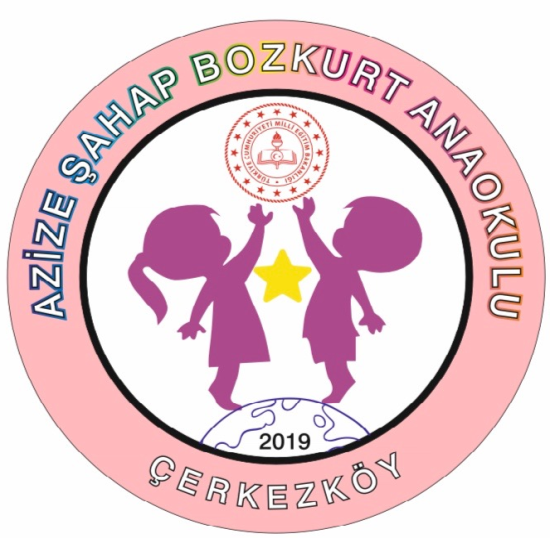 TEKİRDAĞ-ÇERKEZKÖYAZİZE-ŞAHAP BOZKURT ANAOKULUGÜNLÜK EĞİTİM AKIŞISABAH GRUBU Güne Başlama Zamanı (08:00-09:00) Günün bu ilk etkinliği, çocukların gün içerisinde yapılacak etkinliklere uyumunu sağlamak amacı ile sohbet edildiği, o gün yapılacak olan etkinlikler, öğrenme merkezleri hakkında bilgi verildiği ve çocukların hangi öğrenme merkezlerinde oynayacaklarına karar verdikleri zaman aralığıdır. Bu sürecin sonunda çocuklar öğrenme merkezlerinde oyuna başlarlar. (Ancak gün, her zaman böyle devam etmeyebilir. Açık havada oynamak, o gün yapılacak eğitimle ilgili olarak alan gezisine çıkmak, müze ziyaretine gitmek, sabah yürüyüşü yapmak da güne başlama zamanının ardından yapılabilecek farklı etkinliklerdir) Kahvaltı, Temizlik (09:00-09:30) Etkinlik Zamanı (09:30-11:30) Bu sürede Türkçe, Müzik, Matematik, Drama, Oyun, Fen, Hareket, Okuma Yazmaya Hazırlık ve Sanat etkinliklerinden birisi veya birkaçı yapılabilir veya alan gezisine çıkılabilir. Etkinlikler tek başına veya bütünleştirilmiş olarak planlanabilir. Büyük grup halinde, küçük gruplar halinde veya bireysel etkinlikler olarak uygulanabilir. O gün bu etkinliklerden hangisinin/hangilerinin yapılacağına grubun gereksinimine, belirlenen kazanımlara ve ayrılan süreye göre karar verilir. Ayrıca etkinlik uygulamaları sınıf içinde olduğu kadar açık havada da yapılır. Oyun Etkinliği (11:30-12:00) Öğrenme merkezlerinde/açık havada oyun. Günü Değerlendirme Zamanı (12:00-12:45) Çocukların günlerini planlamaları, planladıklarını uygulamaları ve gün sonunda da yaptıklarını değerlendirmeyi öğrenmeleri önemli bir kazanımdır. Bu nedenle, günün sonunda yine bütün grup bir araya toplanır ve günün değerlendirilmesi amaçlı sohbet edilir. Açık uçlu sorular aracılığıyla, hangi öğrenme merkezlerinde ne tür oyunlar oynadıkları, büyük veya küçük grup etkinlikleri, ortam ve materyaller gibi konularda çocukların günü değerlendirmesine olanak tanınır. O gün yapılan etkinliklerin değerlendirme bölümüne kaydedilmiş olan değerlendirme süreci (Açık uçlu sorular sormak, o gün ele alınan kavramların öğrenilme durumu ile kazanımlara ulaşılma durumunu değerlendirme amaçlı çalışma sayfaları, kavram oyunları veya kavram materyalleri kullanmak gibi) izlenerek etkinlikler değerlendirilir. Gerekli durumlarda resim yapılabilir, afiş/poster/ grafik/ hazırlanabilir, etkinliklerle ilgili çekilen fotoğraflar çocuklarla incelenebilir. Çocuklar etkinlikle ilgili konuşabilir, birbirlerine sunum yapabilirler. Sergiler ve sosyal sorumluluk projeleri düzenleyebilirler. Ardından ertesi gün yapılabilecek etkinlikler hakkında konuşulur, evde yapılacak bir çalışma, okula getirilecek bir materyal veya gidilecek bir gezi gibi konularda hatırlatma yapılır. Ayrıca o güne ait paylaşmak istedikleri mutlu ya da üzücü bir olayın olup olmadığı veya örnek davranış gösteren çocuklar hakkında konuşulabilir. Gerektiğinde gün içinde de bu değerlendirme sürecine yer verilebilir. Öğretmen, her gün, günü değerlendirme zamanında bir sonraki günün eğitim sürecinde neler yapmak istediklerini çocuklara sorarak onların planlama sürecine de aktif katılımına özen göstermelidir. Öğretmen, her günün sonunda, o günü değerlendirme zamanında yaptığı çalışmaların sonuçlarını çocuk, program ve öğretmen boyutlarında ele alarak bu bölüme yazmalıdır.Eve Gidiş (12:45-13:00) İlgili hazırlıklar tamamlanır ve çocuklarla vedalaşılır. Not: Saat dilimleri sınıflara göre değişiklik göstermektedir. 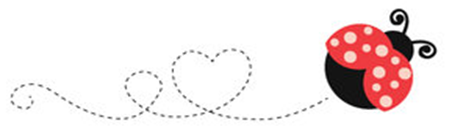 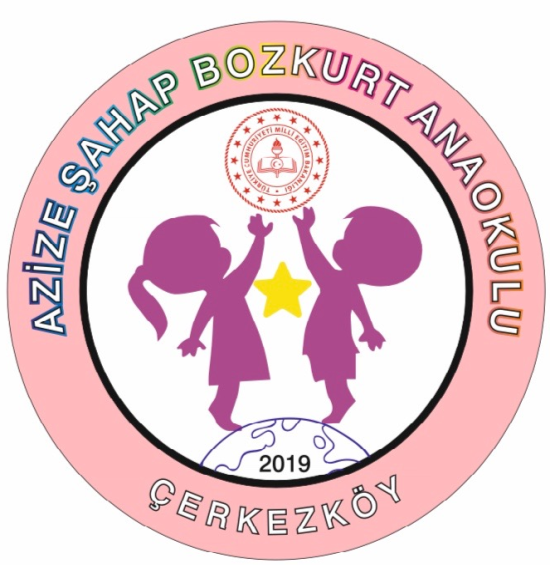 TEKİRDAĞ-ÇERKEZKÖYAZİZE-ŞAHAP BOZKURT ANAOKULUGÜNLÜK EĞİTİM AKIŞIÖĞLEN GRUBU Güne Başlama Zamanı (13:00-14:00) Günün bu ilk etkinliği, çocukların gün içerisinde yapılacak etkinliklere uyumunu sağlamak amacı ile sohbet edildiği, o gün yapılacak olan etkinlikler, öğrenme merkezleri hakkında bilgi verildiği ve çocukların hangi öğrenme merkezlerinde oynayacaklarına karar verdikleri zaman aralığıdır. Bu sürecin sonunda çocuklar öğrenme merkezlerinde oyuna başlarlar. (Ancak gün, her zaman böyle devam etmeyebilir. Açık havada oynamak, o gün yapılacak eğitimle ilgili olarak alan gezisine çıkmak, müze ziyaretine gitmek, sabah yürüyüşü yapmak da güne başlama zamanının ardından yapılabilecek farklı etkinliklerdir.) Etkinlik Zamanı (14:00-15:00) Bu sürede Türkçe, Müzik, Matematik, Drama, Oyun, Fen, Hareket, Okuma Yazmaya Hazırlık ve Sanat etkinliklerinden birisi veya birkaçı yapılabilir veya alan gezisine çıkılabilir. Etkinlikler tek başına veya bütünleştirilmiş olarak planlanabilir. Büyük grup halinde, küçük gruplar halinde veya bireysel etkinlikler olarak uygulanabilir. O gün bu etkinliklerden hangisinin/hangilerinin yapılacağına grubun gereksinimine, belirlenen kazanımlara ve ayrılan süreye göre karar verilir. Ayrıca etkinlik uygulamaları sınıf içinde olduğu kadar açık havada da yapılır. Kahvaltı, Temizlik (15:00-15:30)  Etkinlik Zamanı (15:30-16:30) Bu sürede Türkçe, Müzik, Matematik, Drama, Oyun, Fen, Hareket, Okuma Yazmaya Hazırlık ve Sanat etkinliklerinden birisi veya birkaçı yapılabilir veya alan gezisine çıkılabilir. Etkinlikler tek başına veya bütünleştirilmiş olarak planlanabilir. Büyük grup halinde, küçük gruplar halinde veya bireysel etkinlikler olarak uygulanabilir. O gün bu etkinliklerden hangisinin/hangilerinin yapılacağına grubun gereksinimine, belirlenen kazanımlara ve ayrılan süreye göre karar verilmelidir. Etkinlik uygulamaları sınıf içinde olduğu kadar açık havada da yapılmalıdır. Oyun Etkinliği (16:30-17:00) Öğrenme merkezlerinde/açık havada oyun. Günü Değerlendirme Zamanı (17:00-17:40)  Çocukların günlerini planlamaları, planladıklarını uygulamaları ve gün sonunda da yaptıklarını değerlendirmeyi öğrenmeleri önemli bir kazanımdır. Bu nedenle, günün sonunda yine bütün grup bir araya toplanır ve günün değerlendirilmesi amaçlı sohbet edilir. Açık uçlu sorular aracılığıyla, hangi öğrenme merkezlerinde ne tür oyunlar oynadıkları, büyük veya küçük grup etkinlikleri, ortam ve materyaller gibi konularda çocukların günü değerlendirmesine olanak tanınır. O gün yapılan etkinliklerin değerlendirme bölümüne kaydedilmiş olan değerlendirme süreci (Açık uçlu sorular sormak, o gün ele alınan kavramların öğrenilme durumu ile kazanımlara ulaşılma durumunu değerlendirme amaçlı çalışma sayfaları, kavram oyunları veya kavram materyalleri kullanmak gibi) izlenerek etkinlikler değerlendirilir. Gerekli durumlarda resim yapılabilir, afiş/poster/grafik/hazırlanabilir, etkinliklerle ilgili çekilen fotoğraflar çocuklarla incelenebilir. Çocuklar etkinlikle ilgili konuşabilir, birbirlerine sunum yapabilirler. Sergiler ve sosyal sorumluluk projeleri düzenleyebilirler. Ardından ertesi gün yapılabilecek etkinlikler hakkında konuşulur, evde yapılacak bir çalışma, okula getirilecek bir materyal veya gidilecek bir gezi gibi konularda hatırlatma yapılır. Ayrıca o güne ait paylaşmak istedikleri mutlu ya da üzücü bir olayın olup olmadığı veya örnek davranış gösteren çocuklar hakkında konuşulabilir. Gerektiğinde gün içinde de bu değerlendirme sürecine yer verilebilir.Öğretmen, her gün, günü değerlendirme zamanında bir sonraki günün eğitim sürecinde neler yapmak istediklerini çocuklara sorarak onların planlama sürecine de aktif katılımına özen göstermelidir. Öğretmen, her günün sonunda, o günü değerlendirme zamanında yaptığı çalışmaların sonuçlarını çocuk, program ve öğretmen boyutlarında ele alarak bu bölüme yazmalıdır. Eve Gidiş (17:40-18:00)  İlgili hazırlıklar tamamlanır ve çocuklarla vedalaşılır. Not: Saat dilimleri sınıflara göre değişiklik göstermektedir.